РЕШЕНИЕ КРУГЛЯНСКОГО РАЙОННОГО ИСПОЛНИТЕЛЬНОГО КОМИТЕТА4 мая 2018 г. № 8-45Об утверждении Положения о постоянно действующей комиссии по координации работы по содействию занятости населения Круглянского районаИзменения и дополнения:Решение Круглянского районного исполнительного комитета от 1 февраля 2019 г. № 3-18 (Национальный правовой Интернет-портал Республики Беларусь, 19.02.2019, 9/94295) <R919m0094295>;Решение Круглянского районного исполнительного комитета от 7 июня 2019 г. № 10-18 (Национальный правовой Интернет-портал Республики Беларусь, 22.06.2019, 9/96493) <R919m0096493>;Решение Круглянского районного исполнительного комитета от 6 декабря 2019 г. № 26-33 (Национальный правовой Интернет-портал Республики Беларусь, 24.12.2019, 9/99003) <R919m0099003>;Решение Круглянского районного исполнительного комитета от 1 июля 2022 г. № 14-14 (Национальный правовой Интернет-портал Республики Беларусь, 09.07.2022, 9/116745) <R922m0116745>;Решение Круглянского районного исполнительного комитета от 17 ноября 2023 г. № 34-5 (Национальный правовой Интернет-портал Республики Беларусь, 09.12.2023, 9/127714) <R923m0127714>;Решение Круглянского районного исполнительного комитета от 16 февраля 2024 г. № 6-33 (Национальный правовой Интернет-портал Республики Беларусь, 16.03.2024, 9/129852) <R924m0129852> - внесены изменения и дополнения, вступившие в силу 17 марта 2024 г., за исключением изменений и дополнений, которые вступят в силу 1 апреля 2024 г., 1 мая 2024 г. и 1 августа 2024 г.;uРешение Круглянского районного исполнительного комитета от 16 февраля 2024 г. № 6-33 (Национальный правовой Интернет-портал Республики Беларусь, 16.03.2024, 9/129852) <R924m0129852> - внесены изменения и дополнения, вступившие в силу 17 марта 2024 г., 1 апреля 2024 г., 1 мая 2024 г. и 1 августа 2024 г.На основании пункта 4 Декрета Президента Республики Беларусь от 2 апреля 2015 г. № 3 «О содействии занятости населения», пункта 2 постановления Совета Министров Республики Беларусь от 31 марта 2018 г. № 240 «Об утверждении Примерного положения о постоянно действующей комиссии по координации работы по содействию занятости населения» Круглянский районный исполнительный комитет РЕШИЛ:1. Утвердить Положение о постоянно действующей комиссии по координации работы по содействию занятости населения Круглянского района (прилагается).2. Настоящее решение вступает в силу после его официального опубликования.ПОЛОЖЕНИЕ
о постоянно действующей комиссии по координации работы по содействию занятости населения Круглянского района1. Настоящее Положение устанавливает порядок образования и деятельности постоянно действующей комиссии по координации работы по содействию занятости населения Круглянского района (далее – комиссия).2. Комиссия является постоянно действующим коллегиальным органом, который осуществляет свою деятельность в соответствии с настоящим Положением, решениями Круглянского районного исполнительного комитета (далее – райисполком) и другими актами законодательства.3. Обеспечение деятельности комиссии осуществляется райисполкомом.4. Основной задачей комиссии является координация работы по реализации норм Декрета Президента Республики Беларусь от 2 апреля 2015 г. № 3, в том числе посредством:организации работы по оказанию трудоспособным гражданам, не занятым в экономике, содействия в трудоустройстве;оказания консультативной, методической и правовой помощи по вопросам трудоустройства и (или) самозанятости;организации работы по информированию (уведомлению) граждан о том, что информация о них содержится в базе данных трудоспособных граждан, не занятых в экономике (далее – база данных);uформирования в электронном виде списка трудоспособных граждан, не занятых в экономике, оплачивающих услуги, определяемые Советом Министров Республики Беларусь, по ценам (тарифам), обеспечивающим полное возмещение экономически обоснованных затрат на их оказание (далее – услуги с возмещением затрат), и списка трудоспособных граждан, не занятых в экономике, выехавших за пределы Республики Беларусь, оплачивающих услуги с возмещением затрат;рассмотрения заявлений трудоспособных граждан, не занятых в экономике, или членов их семей* о полном или частичном освобождении таких трудоспособных граждан от оплаты услуг с возмещением затрат в связи с нахождением в трудной жизненной ситуации (далее – заявления), представленных по форме согласно приложению к Примерному положению о постоянно действующей комиссии по координации работы по содействию занятости населения, утвержденному постановлением Совета Министров Республики Беларусь от 31 марта 2018 г. № 240, в соответствии с законодательством об административных процедурах;рассмотрения запросов районных, городских исполнительных и распорядительных органов, местных администраций, иных государственных органов (организаций)** для целей предоставления льготных кредитов на строительство (реконструкцию) или приобретение жилых помещений (далее – льготные кредиты), одноразовых субсидий на строительство (реконструкцию) или приобретение жилых помещений (далее – одноразовые субсидии), субсидии на уплату части процентов за пользование кредитами, выдаваемыми банками на строительство (реконструкцию) жилых помещений, либо субсидии на уплату части процентов за пользование кредитами и субсидии на погашение основного долга по этим кредитам (далее – субсидия на уплату части процентов (субсидии);______________________________** Для целей настоящего Положения под иными государственными органами (организациями) понимаются:государственные органы, имеющие право в соответствии с частью первой подпункта 1.9 пункта 1 Указа Президента Республики Беларусь от 6 января 2012 г. № 13 «О некоторых вопросах предоставления гражданам государственной поддержки при строительстве (реконструкции) или приобретении жилых помещений» на утверждение списков на получение льготных кредитов, а также организации, входящие в их систему или подчиненные им, которым делегированы полномочия по утверждению этих списков;государственные органы, имеющие право в соответствии с частью второй подпункта 1.14 пункта 1 Указа Президента Республики Беларусь от 4 июля 2017 г. № 240 «О государственной поддержке граждан при строительстве (реконструкции) жилых помещений» на утверждение списков на получение субсидии на уплату части процентов (субсидий), а также организации, входящие в их систему или подчиненные им, которым делегированы полномочия по утверждению этих списков.координации широкомасштабной информационной работы по разъяснению социально-трудовых гарантий, предоставляемых государством гражданам, ориентации граждан на осуществление легальной деятельности;организации и координации работы заинтересованных органов и организаций по проведению профилактической работы, направленной на ресоциализацию лиц, ведущих асоциальный образ жизни;проведения иных мероприятий в рамках реализации Декрета Президента Республики Беларусь от 2 апреля 2015 г. № 3.______________________________* Для целей настоящего Положения под членами семьи гражданина понимаются супруг (супруга), родители (усыновители, удочерители), дети, в том числе усыновленные, удочеренные, дед, бабка, внуки, прадед, прабабка, правнуки, а также родители (усыновители, удочерители), дети, в том числе усыновленные, удочеренные, дед, бабка, внуки, прадед, прабабка, правнуки супруга (супруги).5. Для реализации возложенных задач комиссия имеет право:принимать решения о полном или частичном освобождении трудоспособных граждан, не занятых в экономике, от оплаты услуг с возмещением затрат в связи с нахождением в трудной жизненной ситуации по их заявлениям либо об отказе в таком освобождении;по запросам государственных органов и организаций, указанных в абзаце седьмом пункта 4 настоящего Положения, не позднее 5 рабочих дней со дня получения запроса предоставлять сведения из базы данных об отнесении граждан к трудоспособным гражданам, не занятым в экономике, и принимать решения*** для целей предоставления льготных кредитов, одноразовых субсидий, субсидии на уплату части процентов (субсидий) о признании граждан и (или) трудоспособных членов их семей****:трудоспособными гражданами, не занятыми в экономике, находящимися в трудной жизненной ситуации;не относящимися к трудоспособным гражданам, не занятым в экономике, – в случае, если отпали основания для отнесения их к трудоспособным гражданам, не занятым в экономике, на дату подачи заявлений о включении в списки на получение льготных кредитов, о предоставлении одноразовых субсидий, о предоставлении субсидии на уплату части процентов (субсидий) (о включении в списки на получение субсидии на уплату части процентов (субсидий) в случае утверждения указанных списков в соответствии с частью второй подпункта 1.14 пункта 1 Указа Президента Республики Беларусь от 4 июля 2017 г. № 240);______________________________*** Выписки из протоколов заседаний комиссии, содержащие указанные решения, направляются в государственные органы и организации, направившие соответствующие запросы, на следующий рабочий день после подписания соответствующих протоколов.**** Для целей настоящего Положения отнесение граждан к трудоспособным членам семьи для целей предоставления льготных кредитов, одноразовых субсидий осуществляется в соответствии с абзацем двенадцатым пункта 5 Указа Президента Республики Беларусь от 6 января 2012 г. № 13, а для целей предоставления субсидии на уплату части процентов (субсидий) – в соответствии с абзацем восьмым пункта 3 Указа Президента Республики Беларусь от 4 июля 2017 г. № 240.направлять трудоспособных граждан, не занятых в экономике, в управление по труду, занятости и социальной защите райисполкома для оказания им содействия в трудоустройстве;при формировании списка трудоспособных граждан, не занятых в экономике, оплачивающих услуги с возмещением затрат, исключать из него граждан, которые относятся к категориям, указанным в пунктах 3 и 4 Положения о порядке отнесения трудоспособных граждан к не занятым в экономике, формирования и ведения базы данных трудоспособных граждан, не занятых в экономике, включая взаимодействие в этих целях государственных органов и организаций, утвержденного постановлением Совета Министров Республики Беларусь от 31 марта 2018 г. № 239;пересматривать списки трудоспособных граждан, не занятых в экономике, оплачивающих услуги с возмещением затрат, и списки трудоспособных граждан, не занятых в экономике, выехавших за пределы Республики Беларусь, оплачивающих услуги с возмещением затрат, сформированные за прошлые периоды (квартал, месяц) (далее – списки за прошлые периоды), путем включения в них трудоспособных граждан, не занятых в экономике, в соответствии с законодательством, действовавшим на дату формирования таких списков;запрашивать на безвозмездной основе у государственных органов и иных организаций независимо от формы собственности, должностных лиц информацию по вопросам, относящимся к деятельности комиссии;привлекать специалистов и экспертов для подготовки заключений по вопросам, имеющим значение для осуществления деятельности комиссии;взаимодействовать с нанимателями по вопросам трудоустройства на временную и (или) постоянную работу на имеющиеся вакансии и созданные рабочие места трудоспособных граждан, не занятых в экономике;взаимодействовать с государственными органами, иными организациями независимо от формы собственности;реализовывать иные права в соответствии с законодательством.u6. В состав комиссии входят председатель комиссии, его заместитель, секретарь и иные члены комиссии.uПредседатель комиссии, его заместитель и члены комиссии, за исключением секретаря комиссии, исполняют обязанности на общественных началах.uДолжность секретаря комиссии вводится в пределах установленной численности работников райисполкома. Оплата труда по указанной должности служащего осуществляется в порядке, установленном законодательством.7. Председателем комиссии является председатель Круглянского районного Совета депутатов.Председатель комиссии:руководит работой комиссии и несет персональную ответственность за выполнение возложенных на нее задач;проводит заседания комиссии и подписывает протоколы заседаний комиссии;планирует работу комиссии;вносит предложения в райисполком о персональном составе комиссии, прекращении деятельности ее членов, кандидатуре секретаря;осуществляет иные функции в соответствии с законодательством.В период отсутствия председателя комиссии его обязанности выполняет заместитель председателя комиссии.u8. Секретарь комиссии:uосуществляет работу с базой данных;uконсультирует членов комиссии по работе с базой данных;uпроводит работу по формированию списка трудоспособных граждан, не занятых в экономике, оплачивающих услуги с возмещением затрат, и списка трудоспособных граждан, не занятых в экономике, выехавших за пределы Республики Беларусь, оплачивающих услуги с возмещением затрат;uподготавливает проекты решений райисполкома об утверждении списка трудоспособных граждан, не занятых в экономике, оплачивающих услуги с возмещением затрат, и списка трудоспособных граждан, не занятых в экономике, выехавших за пределы Республики Беларусь, оплачивающих услуги с возмещением затрат;uвыносит на рассмотрение комиссии заявления трудоспособных граждан, не занятых в экономике, или членов их семей о полном или частичном освобождении трудоспособных граждан, не занятых в экономике, от оплаты услуг с возмещением затрат в связи с нахождением в трудной жизненной ситуации и о признании таких граждан занятыми в экономике и не относящимися к не занятым в экономике;uподготавливает запросы о предоставлении информации по вопросам, относящимся к деятельности комиссии;uобеспечивает отчетность по вопросам деятельности комиссии;uоказывает консультацию гражданам по вопросам реализации Декрета Президента Республики Беларусь от 2 апреля 2015 г. № 3;uосуществляет подготовку материалов для рассмотрения на заседании комиссии;uосуществляет подготовку заседаний комиссии;uоформляет протоколы заседаний и решений комиссии;uведет делопроизводство в комиссии;uосуществляет иные функции, возложенные на него председателем комиссии.uВ период отсутствия секретаря комиссии его обязанности выполняет член комиссии, определенный председателем комиссии.9. В состав комиссии включаются заместители председателя райисполкома, специалисты структурных подразделений райисполкома, представители учреждения здравоохранения «Круглянская центральная районная больница», Круглянского унитарного коммунального предприятия «Жилкомхоз», Круглянского района газоснабжения филиала производственного управления «Могилевоблгаз» производственного республиканского унитарного предприятия «Могилевоблгаз» (с их согласия), организаций Круглянского района (с их согласия), депутаты всех уровней (с их согласия), представители отдела по работе с плательщиками по Круглянскому району инспекции Министерства по налогам и сборам по Шкловскому району (с их согласия), Круглянского районного объединения профсоюзов, входящих в Федерацию профсоюзов Беларуси (с их согласия), республиканских государственно-общественных объединений (с их согласия), иных общественных объединений (с их согласия).10. Персональный состав комиссии утверждается решением райисполкома, которым она создана.11. Заседания комиссии созываются секретарем комиссии по согласованию с председателем комиссии по мере необходимости, но не реже двух раз в месяц.Заседания комиссии считаются правомочными при наличии не менее двух третей ее членов.12. Решение комиссии принимается открытым голосованием и оформляется протоколом, который в течение пяти рабочих дней после проведения заседания комиссии подписывается председательствовавшим на ее заседании и секретарем комиссии.Решение считается принятым, если за него проголосовало более половины членов комиссии, присутствовавших на заседании. В случае равенства голосов принятым считается решение, за которое проголосовал председательствующий на заседании комиссии.13. В протоколе заседания комиссии указываются:дата и место проведения заседания;фамилии, собственные имена, отчества (если таковые имеются) членов комиссии и других лиц, присутствующих на заседании;председательствующий на заседании;содержание рассматриваемых вопросов с изложением принятых по ним решений и обоснованием мотивов их принятия;результаты голосования и принятые решения.14. Комиссией обеспечивается всестороннее, полное и объективное рассмотрение всех материалов по каждому вопросу, вынесенному на рассмотрение на заседании комиссии.15. Протоколы заседаний комиссии, заявления граждан и приложенные к ним документы, журналы регистрации и другие документы, касающиеся работы комиссии, хранятся в райисполкоме три года.16. Для формирования списка трудоспособных граждан, не занятых в экономике, оплачивающих услуги с возмещением затрат, на очередной квартал для целей предоставления льготных кредитов, одноразовых субсидий, субсидии на уплату части процентов (субсидий) комиссией используется база данных.17. Исключен.18. Исключен.u19. После получения доступа к базе данных комиссия ежемесячно формирует в электронном виде список трудоспособных граждан, не занятых в экономике, оплачивающих услуги с возмещением затрат, и организует работу с гражданами, сведения о которых содержатся в нем, в том числе рассматривает их заявления.u20. Сформированный в электронном виде список трудоспособных граждан, не занятых в экономике, оплачивающих услуги с возмещением затрат, ежемесячно:uдо 26-го числа подписывается в базе данных председателем комиссии электронной цифровой подписью, выработанной с использованием личного ключа, сертификат открытого ключа которого издан республиканским удостоверяющим центром Государственной системы управления открытыми ключами проверки электронной цифровой подписи Республики Беларусь;uдо конца текущего месяца утверждается решением райисполкома и подписывается в базе данных председателем райисполкома электронной цифровой подписью, выработанной с использованием личного ключа, сертификат открытого ключа которого издан республиканским удостоверяющим центром Государственной системы управления открытыми ключами проверки электронной цифровой подписи Республики Беларусь.uИнформация о включении в список трудоспособных граждан, не занятых в экономике, оплачивающих услуги с возмещением затрат, доступна с 1-го числа месяца, следующего за месяцем утверждения списка трудоспособных граждан, не занятых в экономике, оплачивающих услуги с возмещением затрат, посредством соответствующей электронной услуги общегосударственной автоматизированной информационной системы.uСписок трудоспособных граждан, не занятых в экономике, оплачивающих услуги с возмещением затрат, ежемесячно до 5-го числа месяца, следующего за месяцем утверждения, предоставляется посредством общегосударственной автоматизированной информационной системы открытому акционерному обществу «Небанковская кредитно-финансовая организация «Единое расчетное и информационное пространство» для обработки в единой общереспубликанской информационной системе по учету, расчету и начислению платы за жилищно-коммунальные услуги и платы за пользование жилым помещением (далее – АИС «Расчет-ЖКУ») с целью начисления платы за жилищно-коммунальные услуги и платы за пользование жилым помещением организациями, осуществляющими учет, расчет и начисление платы за жилищно-коммунальные услуги и платы за пользование жилым помещением.u201. Сформированный в электронном виде список трудоспособных граждан, не занятых в экономике, выехавших за пределы Республики Беларусь, оплачивающих услуги с возмещением затрат, ежемесячно:uдо 7-го числа подписывается в базе данных председателем комиссии электронной цифровой подписью, выработанной с использованием личного ключа, сертификат открытого ключа которого издан республиканским удостоверяющим центром Государственной системы управления открытыми ключами проверки электронной цифровой подписи Республики Беларусь;uдо 9-го числа утверждается решением райисполкома и подписывается в базе данных председателем райисполкома электронной цифровой подписью, выработанной с использованием личного ключа, сертификат открытого ключа которого издан республиканским удостоверяющим центром Государственной системы управления открытыми ключами проверки электронной цифровой подписи Республики Беларусь.uСписок трудоспособных граждан, не занятых в экономике, выехавших за пределы Республики Беларусь, оплачивающих услуги с возмещением затрат, ежемесячно до 9-го числа предоставляется посредством общегосударственной автоматизированной информационной системы открытому акционерному обществу «Небанковская кредитно-финансовая организация «Единое расчетное и информационное пространство» для обработки в АИС «Расчет-ЖКУ» в целях начисления платы за жилищно-коммунальные услуги и платы за пользование жилым помещением организациями, осуществляющими учет, расчет и начисление платы за жилищно-коммунальные услуги и платы за пользование жилым помещением.202. В случае выявления трудоспособных граждан, не занятых в экономике, которые подлежали включению в списки за прошлые периоды, такие списки пересматриваются в соответствии с законодательством, действовавшим на дату их формирования. При этом учитываются все периоды формирования, начиная с месяца, с которого указанные граждане подлежали включению в списки за прошлые периоды.uВключение трудоспособных граждан, не занятых в экономике, в списки за прошлые периоды осуществляется путем формирования в электронном виде дополнительных списков, названных в абзаце пятом пункта 4 настоящего Положения, содержащих сведения об указанных гражданах и периодах перерасчета платы за жилищно-коммунальные услуги по установленным законодательством тарифам (ценам) на жилищно-коммунальные услуги, обеспечивающим полное возмещение экономически обоснованных затрат на их оказание (далее – пересмотренные списки).uПересмотренные списки подписываются и утверждаются в месяце их формирования в порядке, установленном абзацами вторым и третьим части первой пункта 20 настоящего Положения.uУтвержденные пересмотренные списки посредством общегосударственной автоматизированной информационной системы до 5-го числа месяца, следующего за месяцем их формирования, предоставляются открытому акционерному обществу «Небанковская кредитно-финансовая организация «Единое расчетное и информационное пространство» для обработки в АИС «Расчет-ЖКУ» в целях начисления платы за жилищно-коммунальные услуги и платы за пользование жилым помещением организациями, осуществляющими учет, расчет и начисление платы за жилищно-коммунальные услуги и платы за пользование жилым помещением.u203. Утвержденные списки хранятся в базе данных три года.21. Информирование граждан об оплате услуг с возмещением затрат осуществляется путем включения соответствующей информации в извещение о размере платы за жилищно-коммунальные услуги и платы за пользование жилым помещением.22. По результатам работы комиссия информирует оператора базы данных о выявленных некорректных данных путем отражения информации в базе данных.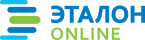 Официальная правовая информация. Информационно-поисковая система ”ЭТАЛОН-ONLINE“, 25.03.2024  Национальный центр правовой информации Республики БеларусьПредседательА.Л.ЩупленковУправляющий делами –
начальник управления деламиМ.С.АрсобаСОГЛАСОВАНОПредседатель
Круглянского районного
Совета депутатовС.Н.Храмцов03.05.2018УТВЕРЖДЕНОРешение
Круглянского районного
исполнительного комитета04.05.2018 № 8-45